Koronapandemien har stilt bingobransjen overfor fleire utfordringar i år òg. Fleire bingohallar når ikkje omsetningskravet som gjeld for å kunne ha oppstilt databingoterminalar. Det er særleg to utfordringar som gjeld for ein del hallar på grunn av  på grunn av koronarestriksjonar og at dei har vore stengt delar av året.  Etablerte bingohallar klarar ikkje 2 millionar i omsetning i hovudspelet i 2021  Nyetablerte bingohallar klarar ikkje å oppnå ei omsetning på kr 1 million i hovudspelet i løpet av prøveperioden på seks månader på grunn av stengte lokale. Lotteritilsynet har i forskrift om bingo § 34 ein heimel til å kunne «dispensere fra bestemmelsene i denne forskrift». I praksis har det blitt krevd tungtvegande grunnar for at Lotteritilsynet skal gjere dette. Lotteritilsynet har på bakgrunn av koronarestriksjonar, og råd som er gitt i samband med situasjonen, bestemt å gje følgande dispensasjonar frå forskrift om bingo til aktørar som ikkje klarer omsetningsgrenser for å kunne ha databingo. Etablerte bingohallar, og som tidlegare har sannsynleggjort ein årleg omsetnad i hovudspel i bingohall på 2 millionar, vil få det same talet databingoterminaler som dei har hatt i 2021 også for 2022. Dette gjeld uavhengig av om dei har oppnådd kr 2 millionar i omsetning i hovudspelet i 2021. Dette er ein generell dispensasjon. Nyetablerte bingohallar som ikkje har greid å oppnå omsetningsgrensa for å kunne ha databingoterminalar i 2021, kan etter søknad få ei utvida grense / ny tidsramme der dei må oppnå omsetningsramma. Denne perioden startar frå det tidspunkt Noreg opna opp igjen, dvs frå 25. september og varar ut mars 2022.             Lotteritilsynet presiserer at det må søkjast særskild om dispensasjon til slik utvida 	prøveperiode. Med helsing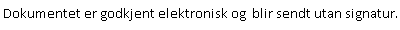 